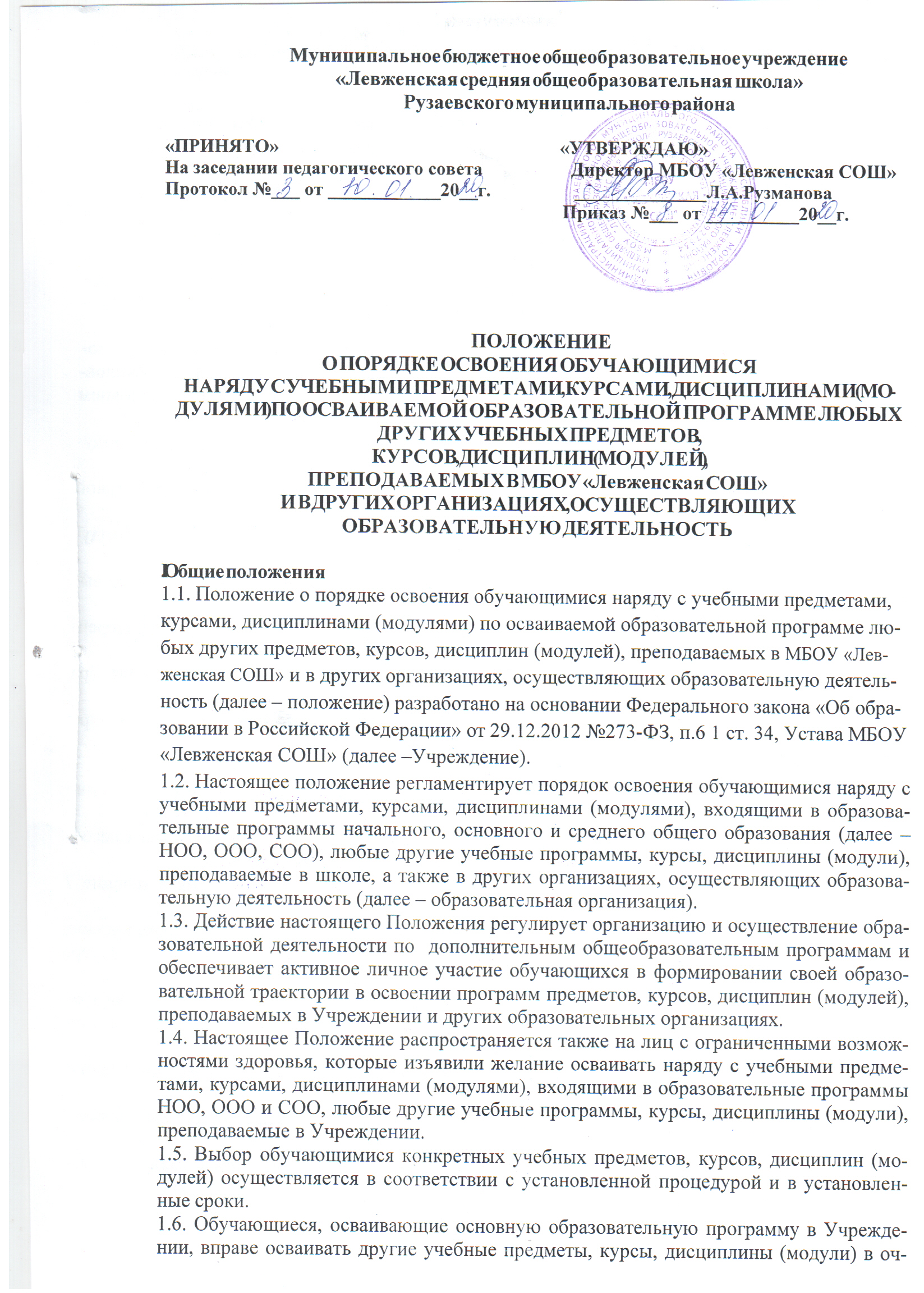  , очно-заочной и заочной формах. Форма обучения по конкретным учебным предметам, курсам, дисциплинам (модулям) определяется родителями (законными представителями) обучающихся.1.7. При реализации  других учебных предметов, курсов, дисциплин (модулей) педагогические работники Учреждения используют различные технологии, в том числе технологию дистанционного обучения.IIОрганизация освоения учебных предметов за рамками основной программы.2.1. Обучающиеся,  осваивающие основную образовательную программу в Учреждении, вправе осваивать учебные предметы, курсы, дисциплины (модули) по дополнительным  общеобразовательным программам (в том числе реализуемые в рамках платных образовательных услуг) следующих видов: дополнительные общеразвивающие программы, дополнительные предпрофильные программы в соответствии с образовательными потребностями каждого ученика.2.2. К освоению дополнительных общеобразовательных программ допускаются любые лица без предъявления требований к уровню образования, если иное не обусловлено спецификой реализуемой образовательной программы. Главным условием приема являются:  	- возможность изучения других учебных предметов, курсов, дисциплин (модулей) без ущерба для основной общеобразовательной программы;	- соблюдение гигиенических требований к максимальной величине недельной образовательной нагрузки.2.3. Процедура выбора обучающимися учебных предметов, курсов, дисциплин (модулей) включает следующие этапы:- разработка в Учреждении перечня «Предметы и курсы, изучающиеся по выбору» (далее Перечень);- знакомство обучающихся и их родителей (законных представителей) с Перечнем;- выбор обучающимися конкретных дисциплин из Перечня в срок до сентября каждого учебного года;- организация работы педагогов: составление  расписания, согласование при необходимости  работы разновозрастных групп.2.4. Основанием для зачисления на обучение по другим учебным программам, курсам, дисциплинам (модулям), преподаваемым   в Учреждении,  является заявление родителей (законных представителей) обучающихся.2.5. Сроки подачи обучающимися заявлений устанавливаются Учреждением ежегодно, исходя из имеющихся возможностей и потребностей обучающихся.2.6. Прием на обучение оформляется приказом директора Учреждения в течение 7  рабочих дней после приема документов.2.7. В случае приема на обучение за счет средств физических и (или) юридических лиц изданию приказа о приеме лица на обучение предшествует заключение договора об образовании.2.8. При приеме в спортивные, спортивно-технические, туристские, хореографические и другие объединения по интересам необходимо медицинское заключение о состоянии здоровья обучающегося.2.9. Занятия по другим учебным предметам, курсам, дисциплинам (модулям) проводятся в классе, в группе, индивидуально.2.10. Прием на обучение по другим учебным предметам  производится при наличии свободных мест.2.11. При освоении других учебных предметов, курсов, дисциплин (модулей) обучающиеся могут осваивать часть программы или программу в полном объеме.2.12. В работе объединений по интересам при наличии условий и согласия руководителя объединения по интересам могут участвовать совместно с детьми их родители (законные представители) без включения в основной состав.2.13. Текущий контроль успеваемости, промежуточная аттестация учащихся, осваивающих другие учебные предметы, курсы (модули), производятся в соответствии с локальным актом Учреждения.